7	examiner d'éventuels changements à apporter, et d'autres options à mettre en œuvre, en application de la Résolution 86 (Rév. Marrakech, 2002) de la Conférence de plénipotentiaires, intitulée «Procédures de publication anticipée, de coordination, de notification et d'inscription des assignations de fréquence relatives aux réseaux à satellite», conformément à la Résolution 86 (Rév.CMR-07), afin de faciliter l'utilisation rationnelle, efficace et économique des fréquences radioélectriques et des orbites associées, y compris de l'orbite des satellites géostationnaires;7(G) 	Question G – Clarification concernant les renseignements relatifs à la mise en service fournis au titre des numéros 11.44/11.44B du RR.IntroductionAucune disposition de l'Article 11 n'autorise le Bureau à demander une clarification concernant la mise en service des assignations de fréquence d'un réseau à satellite. Conformément au numéro 13.6, le Bureau peut demander à l'administration notificatrice une clarification concernant l'utilisation d'une assignation de fréquence mais cette disposition ne concerne que les assignations inscrites. A sa 64ème réunion, le Comité du Règlement des radiocommunications a adopté une Règle de procédure pour pallier cette lacune. L'Europe estime judicieux d'intégrer dans le Règlement des radiocommunications la partie pertinente de cette Règle de procédure relative au numéro 11.44 et propose donc d'introduire une nouvelle disposition réglementaire qui permet au Bureau de demander une clarification à l'administration notificatrice au titre des numéros 11.44 et 11.44B. Le Bureau aurait ainsi la possibilité de valider les renseignements fournis au titre du numéro 11.44. En outre, dans le cas de stations spatiales sur l'orbite des satellites géostationnaires, on aurait ainsi l'assurance que les renseignements fournis au titre du numéro 11.44B correspondent à la station spatiale déployée ayant la capacité d'émettre et de recevoir sur les fréquences assignées.Les présentes propositions européennes correspondent à la seule méthode figurant dans le Rapport de la RPC.ARTICLE 11Notification et inscription des assignations
de fréquence1, 2, 3, 4, 5, 6, 7, 7bis   (CMR-12)Section II – Examen des fiches de notification et inscription des
assignations de fréquence dans le Fichier de référenceMOD	EUR/9A21A7/111.44		La date notifiée20, 21 de mise en service d'une assignation de fréquence à une station spatiale d'un réseau à satellite ne doit pas dépasser de plus de sept ans la date de réception par le Bureau des renseignements complets pertinents visés au numéro 9.1 ou 9.2, selon le cas. Toute assignation de fréquence qui n'est pas mise en service dans le délai requis est annulée par le Bureau, qui en informe l'administration au moins trois mois avant l'expiration de ce délai.     (CMR-)MOD	EUR/9A21A7/211.44B		Une assignation de fréquence à une station spatiale sur l'orbite des satellites géostationnaires est considérée comme ayant été mise en service, lorsqu'une station spatiale sur l'orbite des satellites géostationnaires ayant la capacité d'émettre ou de recevoir sur cette fréquence assignée, a été déployée à la position orbitale notifiée et maintenue à cette position pendant une période continue de quatre-vingt-dix jours. L'administration notificatrice en informe le Bureau dans un délai de trente jours à compter de la fin de la période de quatre-vingt-dix jours.     (CMR-)ADD	EUR/9A21A7/3________________21bis  11.44.3 et 11.44B.1	Dès réception de ces renseignements et chaque fois qu'il apparaît, d'après les renseignements fiables disponibles, qu'une assignation notifiée n'a pas été mise en service conformément aux numéros 11.44 et/ou 11.44B, selon le cas, les procédures de consultation et les mesures applicables à prendre ultérieurement prescrites au numéro 13.6 s'appliquent, selon le cas.     (CMR-15)___________Conférence mondiale des radiocommunications (CMR-15)
Genève,2-27 novembre 2015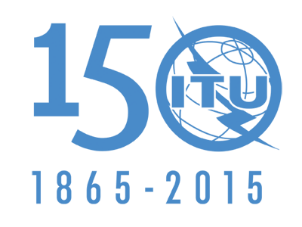 UNION INTERNATIONALE DES TÉLÉCOMMUNICATIONSSÉANCE PLÉNIÈREAddendum 7 au
Document 9(Add.21)-F25 juin 2015Original: anglaisPropositions européennes communesPropositions européennes communespropositions pour les travaux de la conférencepropositions pour les travaux de la conférencePoint 7(G) de l'ordre du jourPoint 7(G) de l'ordre du jour